أولاً: بيانات عن المتقدمثانياً: المؤهلات العلميةثالثاً: مبررات طلب الاستقالةرابعاً: التعهد أولاً: الحالة الوظيفية للمتقدمثانياً: بيانات عن أعضاء هيئة التدريس في القسم (الخصص العام والتخصص الدقيق)ثالثاً: بيانات عن إجمالي أعضاء هيئة التدريس في القسمرابعاً: الساعات المطروحة في القسمخامساً: بيانات مجلس القسمأولاً: اعتماد ممثل الكلية بالمجلس العلمي ملاحظة: الرجاء التأكد من اكتمال جميع المستندات ومن صحة جميع البيانات واستيفاء جميع المعايير قبل العرض على مجلس الكلية وفي حال وجود أي ملاحظات يتم إرجاع المعاملة الى القسم مع التوضيح وذلك لاستيفائها قبل العرض على مجلس الكلية.ثانياً: بيانات مجلس الكلية / المعهد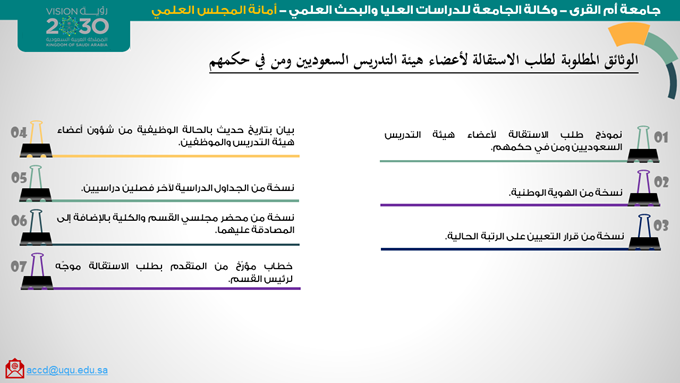 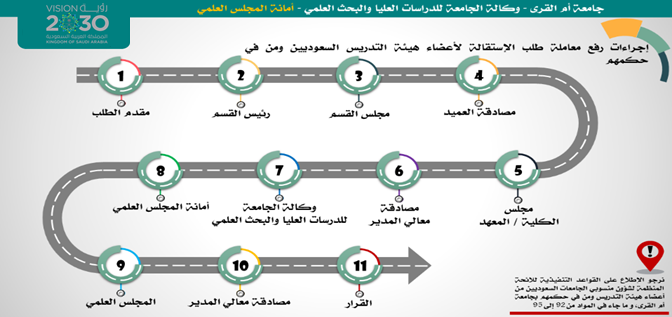 نموذج رقم (17)طلب استقالة لأعضاء هيئة التدريس السعوديين ومن في حكمهمالقسم الأوليعبأ من قبل مقدم الطلبالاسم الأولالاسم الأولالاسم الأولالاسم الأولالاسم الأولالاسم الأولالاسم الأولالاسم الأولالاسم الأولالاسم الأولالاسم الأولالاسم الأولالاسم الأولالاسم الأولالاسم الأولالاسم الأولالاسم الأولالاسم الأولالاسم الأولاسم الأباسم الأباسم الأباسم الأباسم الأباسم الأباسم الأباسم الأباسم الأباسم الأباسم الجداسم الجداسم الجداسم الجداسم الجداسم العائلةاسم العائلةرقم السجل المدنيرقم السجل المدنيرقم السجل المدنيرقم السجل المدنيرقم السجل المدنيرقم السجل المدنيرقم السجل المدنيرقم السجل المدنيرقم السجل المدنيرقم السجل المدنيرقم السجل المدنيرقم السجل المدنيرقم السجل المدنيرقم السجل المدنيرقم السجل المدنيرقم السجل المدنيرقم السجل المدنيرقم السجل المدنيرقم السجل المدنيرقم السجل المدنيرقم السجل المدنيرقم السجل المدنيرقم السجل المدنيرقم السجل المدنيتاريخ الميلادتاريخ الميلادتاريخ الميلادتاريخ الميلادتاريخ الميلادالجنسالجنسالجنسالجنسالجنسالجنسيةالجنسية/     /     1هـ/     /     1هـ/     /     1هـ/     /     1هـ/     /     1هـ(     ) ذكر(     ) ذكر(     ) ذكر(     ) ذكر(     ) أنثىرقم الجوالرقم الجوالرقم الجوالرقم الجوالرقم الجوالرقم الجوالرقم الجوالرقم الجوالرقم الجوالرقم الجوالرقم الجوالرقم الجوالرقم الجوالرقم الجوالرقم الجوالرقم الجوالرقم الجوالرقم الجوالرقم الجوالرقم الجوالرقم الجوالرقم الجوالرقم الجوالرقم الجوالرقم الجوالرقم الجوالرقم الجوالرقم الجوالرقم الجوالالبريد الإلكتروني الجامعيالبريد الإلكتروني الجامعيالبريد الإلكتروني الجامعيالبريد الإلكتروني الجامعيالبريد الإلكتروني الجامعيالبريد الإلكتروني الجامعيالبريد الإلكتروني الجامعي@uqu.edu.sa@uqu.edu.sa@uqu.edu.sa@uqu.edu.sa@uqu.edu.sa@uqu.edu.sa@uqu.edu.saالرتبة الحاليةالرتبة الحاليةالرتبة الحاليةالرتبة الحاليةالرتبة الحاليةالرتبة الحاليةالرتبة الحاليةالرتبة الحاليةالرتبة الحاليةالرتبة الحاليةالرتبة الحاليةالرتبة الحاليةالرتبة الحاليةالرتبة الحاليةالرتبة الحاليةالرتبة الحاليةالرتبة الحاليةالرتبة الحاليةالرتبة الحاليةالرتبة الحاليةالرتبة الحاليةالرتبة الحاليةالرتبة الحاليةالرتبة الحاليةالرتبة الحاليةالرتبة الحاليةالرتبة الحاليةالرتبة الحاليةالرتبة الحاليةالرتبة الحاليةالرتبة الحاليةرقم قرار التعيين على الرتبة الحاليةرقم قرار التعيين على الرتبة الحاليةرقم قرار التعيين على الرتبة الحاليةرقم قرار التعيين على الرتبة الحاليةتاريخ القرار(  ) معيد(  ) معيد(  ) معيد(  ) معيد(  ) معيد(  ) معيد(   ) محاضر(   ) محاضر(   ) محاضر(   ) محاضر(   ) محاضر(   ) محاضر(   ) محاضر(   ) محاضر(   ) محاضر(   ) محاضر(   ) محاضر(   ) محاضر(  ) أستاذ مساعد(  ) أستاذ مساعد(  ) أستاذ مساعد(  ) أستاذ مساعد(  ) أستاذ مساعد(  ) أستاذ مساعد(  ) أستاذ مساعد(  ) أستاذ مساعد(  ) أستاذ مشارك(  ) أستاذ مشارك(  ) أستاذ مشارك(  ) أستاذ مشارك(   ) أستاذ/     /    14هـالرقم الوظيفيالرقم الوظيفيالرقم الوظيفيالرقم الوظيفيالرقم الوظيفيالرقم الوظيفيالرقم الوظيفيالرقم الوظيفيالرقم الوظيفيالرقم الوظيفيالرقم الوظيفيالرقم الوظيفيالرقم الوظيفيالرقم الوظيفيالرقم الوظيفيالرقم الوظيفيالرقم الوظيفيالرقم الوظيفيالرقم الوظيفيالقسمالقسمالقسمالقسمالقسمالقسمالقسمالقسمالقسمالقسمالقسمالقسمالقسمالكليةالكليةالكليةالكليةاسم المؤهلتاريخ التخرجاسم الجامعةاسم الدولةمرحلة البكالوريوس/     /    14هـمرحلة الماجستير/     /    14هـمرحلة الدكتوراه أو مايعادلها/     /    14هـالتخصص العامالتخصص العامالتخصص الدقيقالتخصص الدقيقباللغة العربيةباللغة الإنجليزيةباللغة العربيةباللغة الإنجليزية()تم الإطلاع على القواعد التنفيذية للائحة المنظمة لشؤون منسوبي الجامعات ‏السعوديين من أعضاء هيئة التدريس ومن في حكمهم بجامعة أم القرى، وما جاء ‏في المواد من 92 إلى 95.تم الإطلاع على القواعد التنفيذية للائحة المنظمة لشؤون منسوبي الجامعات ‏السعوديين من أعضاء هيئة التدريس ومن في حكمهم بجامعة أم القرى، وما جاء ‏في المواد من 92 إلى 95.تم الإطلاع على القواعد التنفيذية للائحة المنظمة لشؤون منسوبي الجامعات ‏السعوديين من أعضاء هيئة التدريس ومن في حكمهم بجامعة أم القرى، وما جاء ‏في المواد من 92 إلى 95.()تم إستكمال جميع البيانات المطلوبة. تم إستكمال جميع البيانات المطلوبة. تم إستكمال جميع البيانات المطلوبة. ()البيانات صحيحة ومطابقة لما هو مثبت في الوثائق.البيانات صحيحة ومطابقة لما هو مثبت في الوثائق.البيانات صحيحة ومطابقة لما هو مثبت في الوثائق.()تم إرفاق جميع الوثائق المطلوبة لطلب الاستقالة لأعضاء هيئة التدريس السعوديين ومن في حكمهم.تم إرفاق جميع الوثائق المطلوبة لطلب الاستقالة لأعضاء هيئة التدريس السعوديين ومن في حكمهم.تم إرفاق جميع الوثائق المطلوبة لطلب الاستقالة لأعضاء هيئة التدريس السعوديين ومن في حكمهم.اسم مقدم الطلباسم مقدم الطلبالتوقيعالتاريخ/     /    14هـالقسم الثانييعبأ من قبل رئيس القسم(     ) على رأس العمل(     ) ترك العمل بتاريخ     /     /    14هـالدرجة العلميةسعوديسعوديسعوديسعوديغير سعوديغير سعوديغير سعوديغير سعوديالمجموعالمجموعالمجموعالمجموعالإجماليالإجماليالدرجة العلميةذكرذكرأنثىأنثىذكرذكرأنثىأنثىذكرذكرأنثىأنثىالإجماليالإجماليتخصص عامتخصص دقيقتخصص عامتخصص دقيقتخصص عامتخصص دقيقتخصص عامتخصص دقيقتخصص عامتخصص دقيقتخصص عامتخصص دقيقتخصص عامتخصص دقيقأستاذأستاذ مشاركأستاذ مساعدإجمالي أعضاء هيئة التدريس في التخصص العام والدقيقإجمالي أعضاء هيئة التدريس في التخصص العام والدقيقإجمالي أعضاء هيئة التدريس في التخصص العام والدقيقإجمالي أعضاء هيئة التدريس في التخصص العام والدقيقإجمالي أعضاء هيئة التدريس في التخصص العام والدقيقإجمالي أعضاء هيئة التدريس في التخصص العام والدقيقإجمالي أعضاء هيئة التدريس في التخصص العام والدقيقإجمالي أعضاء هيئة التدريس في التخصص العام والدقيقإجمالي أعضاء هيئة التدريس في التخصص العام والدقيقإجمالي أعضاء هيئة التدريس في التخصص العام والدقيقإجمالي أعضاء هيئة التدريس في التخصص العام والدقيقإجمالي أعضاء هيئة التدريس في التخصص العام والدقيقإجمالي أعضاء هيئة التدريس في التخصص العام والدقيقالدرجة العلميةسعوديسعوديغير سعوديغير سعوديالمجموعالمجموعالإجماليالدرجة العلميةذكرأنثىذكرأنثىذكرأنثىالإجماليأستاذأستاذ مشاركأستاذ مساعدمحاضرمعيدإجمالي أعضاء هيئة التدريس في القسمإجمالي أعضاء هيئة التدريس في القسمإجمالي أعضاء هيئة التدريس في القسمإجمالي أعضاء هيئة التدريس في القسمإجمالي أعضاء هيئة التدريس في القسمإجمالي أعضاء هيئة التدريس في القسمإجمالي أعضاء هيئة التدريس في القسمإجمالي عدد الساعات المطروحة في القسم للفصل الدراسي الواحد:إجمالي عدد الساعات المطروحة في تخصص المتقدم في الفصل الدراسي الواحد:مجلس القسممجلس القسممجلس القسممجلس القسممجلس القسمرقم الجلسةرقم الجلسةرقم التوصيةرقم التوصيةالتاريخ/     /    14هـالتوصيةوافق مجلس القسم على طلب الاستقالة.وافق مجلس القسم على طلب الاستقالة.وافق مجلس القسم على طلب الاستقالة.وافق مجلس القسم على طلب الاستقالة.مبررات الموافقة على طلب الاستقالةرقم مصادقة العميد على محضر القسمرقم مصادقة العميد على محضر القسمرقم مصادقة العميد على محضر القسمالتاريخالتاريخ/     /    14هـ/     /    14هـاعتماد رئيس القسماعتماد رئيس القسماعتماد رئيس القسماعتماد رئيس القسماعتماد رئيس القسمالاسمالاسمالتوقيعالتوقيعالتاريخ/     /    14هـالقسم الثالثيعبأ من قبل ممثل الكلية بالمجلس العلمي ثم من عميد الكلية / المعهداعتماد ممثل الكلية بالمجلس العلمياعتماد ممثل الكلية بالمجلس العلمياعتماد ممثل الكلية بالمجلس العلمي (اكتمال جميع المستندات، صحة جميع البيانات، استيفاء جميع المعايير) (اكتمال جميع المستندات، صحة جميع البيانات، استيفاء جميع المعايير) (اكتمال جميع المستندات، صحة جميع البيانات، استيفاء جميع المعايير)الاسمالتوقيعالتاريخ/     /    14هـمجلس الكلية / المعهدمجلس الكلية / المعهدمجلس الكلية / المعهدمجلس الكلية / المعهدمجلس الكلية / المعهدرقم الجلسةرقم الجلسةرقم التوصيةرقم التوصيةالتاريخ/     /    14هـالتوصيةوافق مجلس الكلية على طلب الاستقالة.وافق مجلس الكلية على طلب الاستقالة.وافق مجلس الكلية على طلب الاستقالة.وافق مجلس الكلية على طلب الاستقالة.مبررات الموافقة على طلب الاستقالةرقم مصادقة رئيس الجامعة على محضر الكلية / المعهدرقم مصادقة رئيس الجامعة على محضر الكلية / المعهدرقم مصادقة رئيس الجامعة على محضر الكلية / المعهدالتاريخالتاريخ/     /    14هـ/     /    14هـاعتماد عميد الكلية / المعهداعتماد عميد الكلية / المعهداعتماد عميد الكلية / المعهداعتماد عميد الكلية / المعهداعتماد عميد الكلية / المعهدالاسمالاسمالتوقيعالتوقيعالتاريخ/     /    14هـالقسم الرابعالوثائق المطلوبةالقسم الخامسالإجراءات